Prezentacja projektu „Znani Polacy - artyści 100-lecia”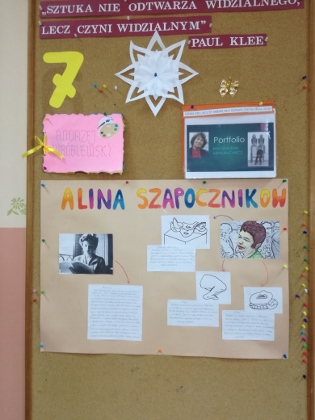 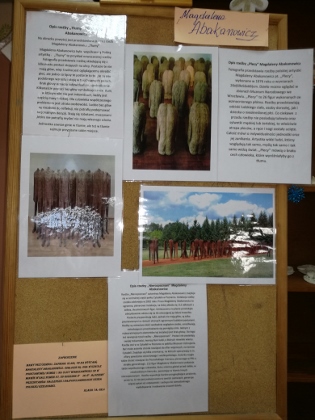 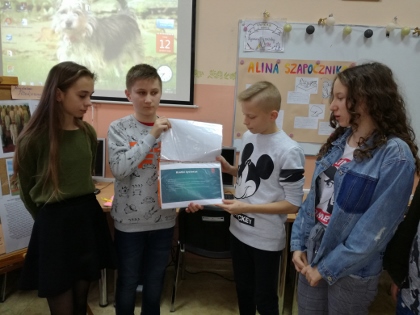 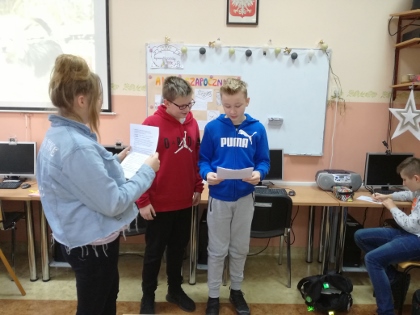 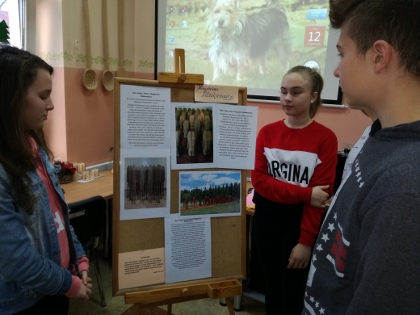 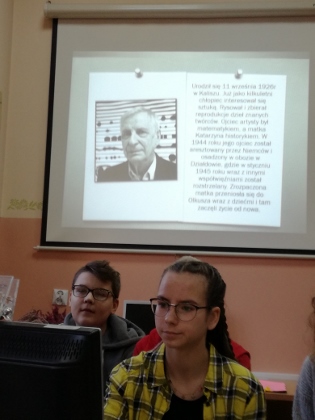 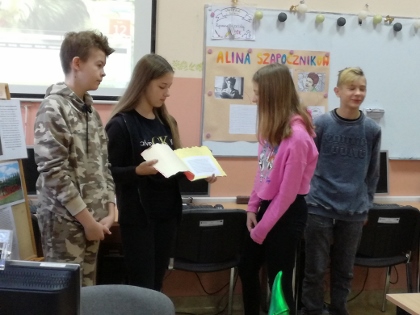 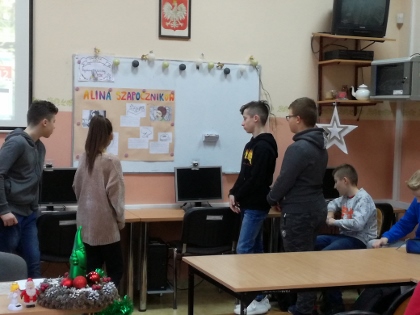 